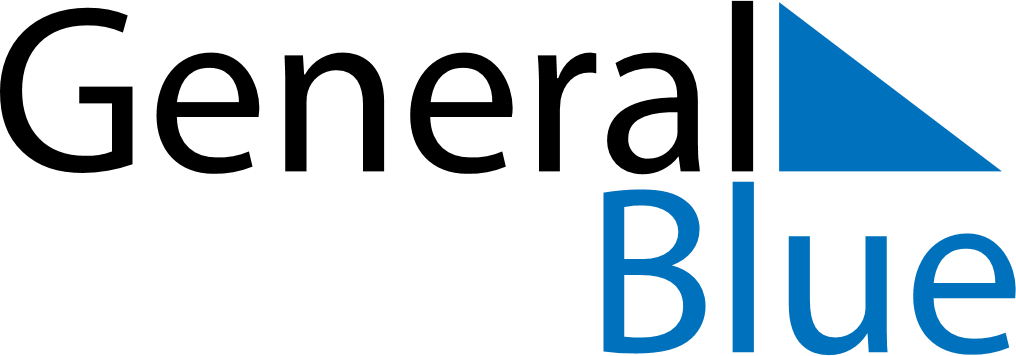 February 2028February 2028February 2028ArmeniaArmeniaMONTUEWEDTHUFRISATSUN123456789101112131415161718192021222324252627Mother Language DaySt. Vartan the good work and the duty days2829